EDUCATION AND DEVELOPMENT COMMITTEEMinutes of meeting held via Zoom on Wednesday 30th March 2022Present; Chair A Ryczanowski, A. Christmas, A. Borthwick, M.Greenan,  Apologies: G Pearce  D Wookey1/22	Minutes             Accepted and signed as a true record2/21	 Matters arising;              No matters arising3/22 	County Development/Alma’s reportEducation WorkshopsCoaches have requested that we start holding workshops again. Starting with IM (possibly in Sept) followed by each of the strokes.Young Volunteers18 YVs from 5 clubs have completed the courses 2 have one element left to complete (1 has since withdrawn)WASP bursaryThey are still available For more information contact alan@wiltssport.rg or visit the WASP website https://www.wiltssport.org/coach-bursary-schemeDisability Nothing to report.Welfare CoursesNew course dates will be available shortly on the WASP website https://www.wiltssport.org/courses4/22   County Network Reports             Nothing to report from the networks apart fromSwindon             Andrea running a Level 1 Coach courseBOA and Trowbridge are meeting to discuss the future of the network in their area.Clubs have been invited to a Forum on 4th May where it will be on the agenda5/22	 Policies and guidelines	Network grants, development grants and bursaries are all available. Application form is on the website under Finance.	Policies need to be pulled together so AR will look at the guidelines and start to draft a new policy document6/22 	County Bursaries18 teacher/coach bursaries from 4 clubs were awarded over the past 12 months totalling £1576No Development or Network funding applications received over the past 12 monthsA cap on bursaries was again discussed and agreed that this was needed. It was decided that as part of Andy’s undertaking to write up the funding guidelines/policies he would come back to the committee with some recommendations when we next meet.7/22     Ed and Dev budget 2019/20  As there has been so little activity over the past 2 years it is difficult to establish what funds will be needed so the budget will stay the same.8/22 – AOB Safeguarding and Time To Listen courses continue to be free of charge from SW Region.Competition calendar needed on the county website. AR said there was a Swim England Licensing website that listed all licensed events that would help in the short term. Link provided:Licence Meets : https://www.swimmingresults.org/licensed_meetsOfficials licensing queries to Paul RobbinsDate of next meeting – early July tbc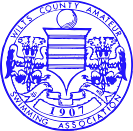 WILTS. COUNTY AMATEUR SWIMMING ASSOCIATION           Founded 1907             Affiliated to Swim England South West President Richard Moorhouse (Swindon ASC)